Открытое первенство Одинцовского района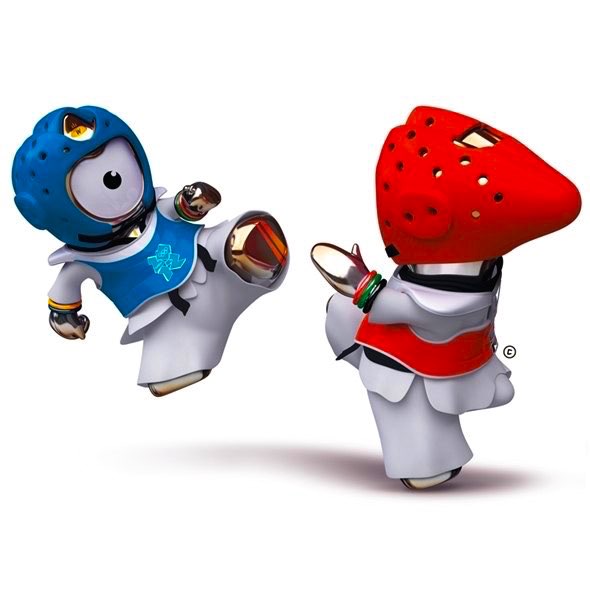       Московская область       Одинцово-2015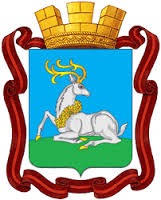 ПоложениеОткрытое первенствоОдинцовского Муниципального района1.ЦЕЛИ И ЗАДАЧИ- Популяризация и развитие Олимпийского вида спорта тхэквондо (ВТФ) на территории  Одинцовского Муницыпального района, Мос.обл.- Вовлечение молодежи в систематические занятия спортом, дальнейшее улучшение учебно-тренировочной работы.- Укрепление спортивных связей между клубами.- Повышение квалификации спортсменов и тренеров.Выявление  талантливых спортсменов.   Привлечение населения к систематическим занятиям физической культурой и спортом.2. МЕСТО ПРОВЕДЕНИЯ СОРЕВНОВАНИЙ. Открытое первенство Одинцовского Муниципального района по Тхэквондо  проводится:   12-13 декабря 2015 г. по адресу: Московская область, Одинцовский район п. Хлюпино ул. Заводская стр. 30Схема проезда: от Белорусского вокзала электричкой на Звенигород, до станции Хлюпино, далее 5 мин. пешком до ДЮСШ «Арион». На авто: от МКАД в область по Можайскому ш. всё время прямо до г.Голицыно, в Голицыно 3-й светофор на право по указателю на Звенигород, далее прямо до п.Хлюпино.   3.Руководство по проведению соревнований  МБУ ДО ДЮСШ «Арион».Федерация Тхэквондо Московской области4.Участники соревнований категории «А» и «В»Категория А: опытные спортсмены имеющие техническую квалификацию не ниже 7 гыпа.Категория В: начинающие спортсмены  8 -10 гып по  керуги (спарринг), без ударов в голову. Категория - «А»(опытные спортсмены)Соревнования будут проходить на 3-х площадках (количество может быть изменено решением орг. комитета)     Регламент поединков 2 раунда по 1,5 минуты (Регламент может быть изменён организаторами турнира), а также соседние весовые категории объединены или увеличено количество весовых категорий.Категория – «В» (начинающие спортсмены, без ударов в голову) Соревнования будут проходить на 3-х площадках (количество может быть изменено решением орг. комитета) Регламент поединков 2 раунда по 1 минуте (Регламент может быть изменён организаторами турнира), а также соседние весовые категории объединены или увеличено количество весовых категорий.5. Требования к составу командК участию в соревнованиях допускаются спортсмены г. Москвы, Московской области, субъектов РФ, команды других государств. Соревнования личные, проводятся согласно Правилам соревнований по тхэквондо (ВТФ).- Участие одного спортсмена в разных  возрастных или весовых категориях  не допускается.Все участники турнира должны  предъявить в мандатную комиссию следующие документы:	- общую командную заявку, заверенную медицинским диспансером и оформленную надлежащим образом в Excel;	- свидетельство о рождении со справкой из школы с фото и печатью на ней, или паспорт, или загран. паспорт;	- страховку от несчастного случая, действительную на дату проведения соревнований.-Представитель команды является ответственным  лицом команды и несет всю полноту ответственности за достоверность и подлинность предоставляемых в мандатную комиссию документов на спортсменов.       -Участники, не достигшие возраста соответствующего возрастным   группам данного положения, не допускаются к участию в турнире. Благотворительный взнос 1000 руб.  Электронные жилеты для участников турнира во всех возрастных категориях  будут предоставлены организаторами соревнований, шлема и сенсорные носки личные у каждого участника. Апелляция в связи с несогласием по решению судейской бригады, подаётся согласно официальной процедуре подачи протеста по правилам ВТФ.К участию в турнире допускаются команды, получившие данное положение, спортсмены, соответствующие весовым и возрастным группам.Поединки будут проводиться на электронных системах судейства ДАЕДО с использованием электронных жилетов и сенсорных носков. Для участников соревнований будет организованна точка продаж сенсорных носков ДАЕДО.6. Программа соревнований на 12 декабряСОРЕВНОВАНИЯ ПРОВОДЯТСЯ СРЕДИ НАЧИНАЮЩИХ СПОРТСМЕНОВ(Категория В)Программа соревнований на 13 декабряСОРЕВНОВАНИЯ ПРОВОДЯТСЯ СРЕДИ ОПЫТНЫХ СПОРТСМЕНОВ(Категория А)Прием документов и взвешивание:Мандатная комиссия и взвешивание состоится:  «11» декабря 2015 г. по адресу: М.О Одинцовский р-н, п. Хлюпино ул.Заводская стр.30, ДЮСШ «Арион»,  с 18.00 до 20.00 , также возможен выезд представителя (согласовать за ранее)                                              7. НАГРАЖДЕНИЕПобедители соревнований награждаются дипломами , медалями и кубками Комитета по Делам молодежи, культуры и Спорта Одинцовского            Муниципального района.1 место кубок , медаль, диплом2 место медаль, диплом.3 место медаль, диплом.    8.Расходы  Расходы  по  командированию  команд  (проезд  в  оба  конца,  питание, проживание,  благотворительный взнос – за  счёт  командирующих  организаций).   Спорткомитет г. Одинцово. Предоставляет наградную атрибутику: медали, кубки, дипломы.Расходы, связанные с организацией, проведением и обслуживанием турнира, возлагаются на Детскую Юношескую Спортивную школу «Арион».Возможен предварительный заезд команды. Стоимость гостиницы уточнить у организаторов, места бронировать заранее.9. Дополнительная информацияПредварительные заявки принимаются в электронной форме в программе EXCEL.Заявки категории А и категории В составляются раздельно. В заявках указывать полностью дату рождения и  весовую категорию, согласно данного положения.Клубы, отправившие заявки должны дождаться подтверждения организаторов, что их заявка принята и рассмотрена.Участников записывать строго по возрастным и весовым категориям, начиная с младших возрастов и легких весов. По просьбе администрации спортивного сооружения всем гостям необходимо быть в сменной обуви или бахилах. Предварительные заявки отправлять на e-mail: tkdarion@mail.ruдо 8 Декабрь 2015 г.Председатель орг.комитета: 8 (916) 274-77-74  Ким Максим ЮрьевичГлавный секретарь:               8 (499) 517 92 61  Людмила Николаевна БаланГлавный судья соревнований: 8(925)8820147 Агеев Сергей ЮрьевичДанное положение является официальным вызовом.Позже вышлем расписание поединков по возрастам.«СОГЛАСОВАНО»«УТВЕРЖДАЮ»«СОГЛАСОВАНО»ДиректорПрезидентПредседательМБУДО ДЮСШ «Арион»РОО «Федерация Тхэквондо Московской области»Комитет по Делам молодежи, культуры и Спорта__________Ковалев А.Н.__________Лифшиц В.И. ________Демченко О.И.Мл. юноши2005-2007 гг.р24,26, 29, 32, 35, 38, 41, 45, 50, 50+ кгМл. девушки2005-2007 гг.р24,26, 29, 32, 35, 38, 41, 46, 46+ кгЮноши2002-2004 гг.р33, 37, 41, 45, 49, 53, 57, 61, 61+ кгДевушки2002-2004 гг.р29, 33, 37, 41, 44, 47, 51, 55, 55+ кгЮниоры1999-2001 гг.р 45, 48, 51, 55, 59, 63, 68, 74, 78, 78+ кгЮниорки1999-2001 гг.р 42, 46, 49, 52, 55, 59, 62, 67, 67+ кгМальчики2008-2009гг.р.20,22, 24, 26, 29, 32,  кгДевочки2008-2009гг.р.20, 22,2 4, 26, 29, 32 кгМл. юноши2005-2007 гг.р24,26, 29, 32, 35, 38, 41, 45, 50, 50+ кгМл. девушки2005-2007 гг.р24,26, 29, 32, 35, 38, 41, 46, 46+ кгЮноши2002-2004 гг.р33, 37, 41, 45, 49, 53, 57, 61, 61+ кгДевушки2002-2004 гг.р29, 33, 37, 41, 44, 47, 51, 55, 55+ кгЮниоры1999-2001 гг.р 45, 48, 51, 55, 59, 63, 68, 74, 78, 78+ кгЮниорки1999-2001 гг.р 42, 46, 49, 52, 55, 59, 62, 67, 67+ кгВремяМероприятие 8:00 –  9:00Взвешивание иногородних спортсменов 10:00-12:00Соревнование по керуги12:00 – 12:30Открытие соревнований12:30 – 19:00Продолжение боёв, награждение ВремяМероприятие 8:00 –  9:00Взвешивание иногородних спортсменов 10:00-12:00Соревнование по керуги13:00 – 14:30Обеденный перерыв14:30 – 19:00Продолжение боёв, награждение, закрытие.